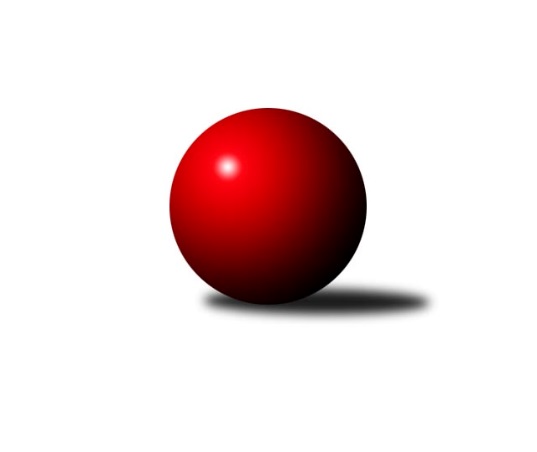 Č.22Ročník 2010/2011	7.6.2024 3. KLM C 2010/2011Statistika 22. kolaTabulka družstev:		družstvo	záp	výh	rem	proh	skore	sety	průměr	body	plné	dorážka	chyby	1.	HKK Olomouc ˝A˝	22	18	2	2	124.5 : 51.5 	(315.0 : 213.0)	3222	38	2163	1059	23	2.	TJ  Krnov ˝A˝	22	13	3	6	104.0 : 72.0 	(294.0 : 234.0)	3116	29	2110	1006	29.2	3.	TJ Horní Benešov ˝A˝	22	13	1	8	90.0 : 86.0 	(263.0 : 265.0)	3149	27	2144	1005	29.3	4.	KK Zábřeh ˝B˝	22	11	4	7	93.0 : 83.0 	(274.0 : 254.0)	3048	26	2066	982	28.1	5.	TJ Sokol Machová ˝A˝	22	12	1	9	94.0 : 82.0 	(257.5 : 270.5)	3131	25	2102	1028	32	6.	SKK Jeseník ˝A˝	22	11	2	9	90.5 : 85.5 	(251.0 : 277.0)	3112	24	2112	1001	31.5	7.	HKK Olomouc ˝B˝	22	11	0	11	89.5 : 86.5 	(262.5 : 265.5)	3103	22	2111	991	33.3	8.	TJ  Prostějov ˝A˝	22	10	1	11	82.0 : 94.0 	(266.5 : 261.5)	3121	21	2118	1003	31.2	9.	TJ Spartak Přerov ˝B˝	22	8	1	13	85.0 : 91.0 	(273.5 : 254.5)	3121	17	2104	1016	27.6	10.	TJ Sokol Michálkovice ˝A˝	22	7	3	12	79.0 : 97.0 	(251.5 : 276.5)	3060	17	2078	982	36.4	11.	TJ Sokol Chvalíkovice ˝A˝	22	6	0	16	70.0 : 106.0 	(240.0 : 288.0)	3121	12	2116	1004	35.7	12.	TJ Opava ˝B˝	22	3	0	19	54.5 : 121.5 	(219.5 : 308.5)	3017	6	2076	941	42.4Tabulka doma:		družstvo	záp	výh	rem	proh	skore	sety	průměr	body	maximum	minimum	1.	HKK Olomouc ˝A˝	11	9	1	1	64.0 : 24.0 	(160.5 : 103.5)	3284	19	3383	3208	2.	TJ  Krnov ˝A˝	11	7	2	2	58.0 : 30.0 	(158.0 : 106.0)	3124	16	3205	3041	3.	KK Zábřeh ˝B˝	11	7	2	2	52.0 : 36.0 	(139.5 : 124.5)	3220	16	3325	3076	4.	TJ Horní Benešov ˝A˝	11	8	0	3	50.0 : 38.0 	(137.5 : 126.5)	3168	16	3221	3112	5.	TJ Sokol Michálkovice ˝A˝	11	7	1	3	56.0 : 32.0 	(146.0 : 118.0)	3058	15	3132	2967	6.	TJ Sokol Machová ˝A˝	11	7	0	4	51.5 : 36.5 	(134.0 : 130.0)	3175	14	3230	3115	7.	SKK Jeseník ˝A˝	11	6	2	3	50.5 : 37.5 	(127.0 : 137.0)	3060	14	3183	2989	8.	HKK Olomouc ˝B˝	11	6	0	5	47.0 : 41.0 	(132.0 : 132.0)	3111	12	3213	3005	9.	TJ  Prostějov ˝A˝	11	5	1	5	42.5 : 45.5 	(140.5 : 123.5)	3079	11	3188	2997	10.	TJ Spartak Přerov ˝B˝	11	5	0	6	48.0 : 40.0 	(145.5 : 118.5)	3306	10	3390	3202	11.	TJ Opava ˝B˝	11	2	0	9	33.5 : 54.5 	(121.5 : 142.5)	2997	4	3069	2923	12.	TJ Sokol Chvalíkovice ˝A˝	11	2	0	9	32.5 : 55.5 	(117.5 : 146.5)	3027	4	3125	2954Tabulka venku:		družstvo	záp	výh	rem	proh	skore	sety	průměr	body	maximum	minimum	1.	HKK Olomouc ˝A˝	11	9	1	1	60.5 : 27.5 	(154.5 : 109.5)	3214	19	3385	3059	2.	TJ  Krnov ˝A˝	11	6	1	4	46.0 : 42.0 	(136.0 : 128.0)	3122	13	3273	3005	3.	TJ Sokol Machová ˝A˝	11	5	1	5	42.5 : 45.5 	(123.5 : 140.5)	3125	11	3245	3010	4.	TJ Horní Benešov ˝A˝	11	5	1	5	40.0 : 48.0 	(125.5 : 138.5)	3153	11	3278	2954	5.	HKK Olomouc ˝B˝	11	5	0	6	42.5 : 45.5 	(130.5 : 133.5)	3112	10	3294	2940	6.	KK Zábřeh ˝B˝	11	4	2	5	41.0 : 47.0 	(134.5 : 129.5)	3026	10	3344	2580	7.	SKK Jeseník ˝A˝	11	5	0	6	40.0 : 48.0 	(124.0 : 140.0)	3119	10	3280	2915	8.	TJ  Prostějov ˝A˝	11	5	0	6	39.5 : 48.5 	(126.0 : 138.0)	3126	10	3284	2981	9.	TJ Sokol Chvalíkovice ˝A˝	11	4	0	7	37.5 : 50.5 	(122.5 : 141.5)	3121	8	3336	2992	10.	TJ Spartak Přerov ˝B˝	11	3	1	7	37.0 : 51.0 	(128.0 : 136.0)	3097	7	3202	2932	11.	TJ Sokol Michálkovice ˝A˝	11	0	2	9	23.0 : 65.0 	(105.5 : 158.5)	3061	2	3191	2837	12.	TJ Opava ˝B˝	11	1	0	10	21.0 : 67.0 	(98.0 : 166.0)	3025	2	3147	2841Tabulka podzimní části:		družstvo	záp	výh	rem	proh	skore	sety	průměr	body	doma	venku	1.	HKK Olomouc ˝A˝	11	9	2	0	59.5 : 28.5 	(150.5 : 113.5)	3243	20 	4 	1 	0 	5 	1 	0	2.	TJ  Krnov ˝A˝	11	7	2	2	54.5 : 33.5 	(155.0 : 109.0)	3131	16 	3 	1 	1 	4 	1 	1	3.	TJ Horní Benešov ˝A˝	11	7	1	3	49.0 : 39.0 	(136.5 : 127.5)	3223	15 	5 	0 	1 	2 	1 	2	4.	TJ Sokol Machová ˝A˝	11	7	0	4	52.0 : 36.0 	(138.0 : 126.0)	3117	14 	5 	0 	1 	2 	0 	3	5.	KK Zábřeh ˝B˝	11	5	2	4	46.0 : 42.0 	(142.5 : 121.5)	2987	12 	3 	1 	2 	2 	1 	2	6.	SKK Jeseník ˝A˝	11	5	2	4	45.0 : 43.0 	(124.5 : 139.5)	3109	12 	1 	2 	2 	4 	0 	2	7.	TJ  Prostějov ˝A˝	11	5	0	6	38.0 : 50.0 	(121.0 : 143.0)	3116	10 	2 	0 	3 	3 	0 	3	8.	TJ Spartak Přerov ˝B˝	11	4	0	7	42.0 : 46.0 	(134.0 : 130.0)	3133	8 	1 	0 	5 	3 	0 	2	9.	TJ Sokol Chvalíkovice ˝A˝	11	4	0	7	36.5 : 51.5 	(122.0 : 142.0)	3149	8 	1 	0 	4 	3 	0 	3	10.	TJ Sokol Michálkovice ˝A˝	11	3	1	7	37.0 : 51.0 	(129.5 : 134.5)	3048	7 	3 	0 	2 	0 	1 	5	11.	HKK Olomouc ˝B˝	11	3	0	8	36.5 : 51.5 	(117.0 : 147.0)	3063	6 	2 	0 	4 	1 	0 	4	12.	TJ Opava ˝B˝	11	2	0	9	32.0 : 56.0 	(113.5 : 150.5)	3049	4 	2 	0 	4 	0 	0 	5Tabulka jarní části:		družstvo	záp	výh	rem	proh	skore	sety	průměr	body	doma	venku	1.	HKK Olomouc ˝A˝	11	9	0	2	65.0 : 23.0 	(164.5 : 99.5)	3184	18 	5 	0 	1 	4 	0 	1 	2.	HKK Olomouc ˝B˝	11	8	0	3	53.0 : 35.0 	(145.5 : 118.5)	3145	16 	4 	0 	1 	4 	0 	2 	3.	KK Zábřeh ˝B˝	11	6	2	3	47.0 : 41.0 	(131.5 : 132.5)	3159	14 	4 	1 	0 	2 	1 	3 	4.	TJ  Krnov ˝A˝	11	6	1	4	49.5 : 38.5 	(139.0 : 125.0)	3109	13 	4 	1 	1 	2 	0 	3 	5.	SKK Jeseník ˝A˝	11	6	0	5	45.5 : 42.5 	(126.5 : 137.5)	3102	12 	5 	0 	1 	1 	0 	4 	6.	TJ Horní Benešov ˝A˝	11	6	0	5	41.0 : 47.0 	(126.5 : 137.5)	3102	12 	3 	0 	2 	3 	0 	3 	7.	TJ  Prostějov ˝A˝	11	5	1	5	44.0 : 44.0 	(145.5 : 118.5)	3103	11 	3 	1 	2 	2 	0 	3 	8.	TJ Sokol Machová ˝A˝	11	5	1	5	42.0 : 46.0 	(119.5 : 144.5)	3146	11 	2 	0 	3 	3 	1 	2 	9.	TJ Sokol Michálkovice ˝A˝	11	4	2	5	42.0 : 46.0 	(122.0 : 142.0)	3056	10 	4 	1 	1 	0 	1 	4 	10.	TJ Spartak Přerov ˝B˝	11	4	1	6	43.0 : 45.0 	(139.5 : 124.5)	3134	9 	4 	0 	1 	0 	1 	5 	11.	TJ Sokol Chvalíkovice ˝A˝	11	2	0	9	33.5 : 54.5 	(118.0 : 146.0)	3068	4 	1 	0 	5 	1 	0 	4 	12.	TJ Opava ˝B˝	11	1	0	10	22.5 : 65.5 	(106.0 : 158.0)	2991	2 	0 	0 	5 	1 	0 	5 Zisk bodů pro družstvo:		jméno hráče	družstvo	body	zápasy	v %	dílčí body	sety	v %	1.	Radek Havran 	HKK Olomouc ˝A˝ 	18	/	22	(82%)	60.5	/	88	(69%)	2.	Václav Smejkal 	SKK Jeseník ˝A˝ 	17	/	22	(77%)	59	/	88	(67%)	3.	Jiří Němec 	HKK Olomouc ˝A˝ 	16	/	20	(80%)	53	/	80	(66%)	4.	Leopold Jašek 	HKK Olomouc ˝B˝ 	16	/	21	(76%)	52	/	84	(62%)	5.	Jiří Jedlička 	TJ  Krnov ˝A˝ 	15	/	21	(71%)	51	/	84	(61%)	6.	Petr Řepecký 	TJ Sokol Michálkovice ˝A˝ 	15	/	21	(71%)	50.5	/	84	(60%)	7.	Vlastimil Kotrla 	TJ  Krnov ˝A˝ 	14.5	/	22	(66%)	56	/	88	(64%)	8.	Přemysl Žáček 	TJ  Krnov ˝A˝ 	14	/	21	(67%)	56.5	/	84	(67%)	9.	Vladimír Valenta 	TJ Sokol Chvalíkovice ˝A˝ 	14	/	21	(67%)	46	/	84	(55%)	10.	Vladimír Mánek 	TJ Spartak Přerov ˝B˝ 	13	/	19	(68%)	47.5	/	76	(63%)	11.	Radek Stoklásek 	TJ Sokol Machová ˝A˝ 	13	/	19	(68%)	43.5	/	76	(57%)	12.	Marian Hošek 	HKK Olomouc ˝A˝ 	13	/	20	(65%)	46.5	/	80	(58%)	13.	Michal Albrecht 	KK Zábřeh ˝B˝ 	13	/	21	(62%)	48	/	84	(57%)	14.	Jiří Michálek 	KK Zábřeh ˝B˝ 	13	/	22	(59%)	49.5	/	88	(56%)	15.	Milan Dovrtěl 	TJ Sokol Machová ˝A˝ 	13	/	22	(59%)	47	/	88	(53%)	16.	Jiří Kropáč 	HKK Olomouc ˝B˝ 	13	/	22	(59%)	47	/	88	(53%)	17.	Milan Kanda 	TJ Spartak Přerov ˝B˝ 	12	/	19	(63%)	42	/	76	(55%)	18.	Jakub Smejkal 	SKK Jeseník ˝A˝ 	12	/	19	(63%)	38	/	76	(50%)	19.	Josef Jurda 	TJ  Prostějov ˝A˝ 	12	/	20	(60%)	43.5	/	80	(54%)	20.	Michal Klich 	TJ Horní Benešov ˝A˝ 	12	/	20	(60%)	42.5	/	80	(53%)	21.	Vlastimil Grebeníček 	TJ Sokol Machová ˝A˝ 	12	/	21	(57%)	44.5	/	84	(53%)	22.	Kamil Kovařík 	TJ Horní Benešov ˝A˝ 	12	/	21	(57%)	41.5	/	84	(49%)	23.	Miroslav Znojil 	TJ  Prostějov ˝A˝ 	12	/	22	(55%)	45.5	/	88	(52%)	24.	Roman Rolenc 	TJ  Prostějov ˝A˝ 	11.5	/	22	(52%)	52.5	/	88	(60%)	25.	Miroslav Míšek 	TJ Sokol Machová ˝A˝ 	11.5	/	22	(52%)	42	/	88	(48%)	26.	Jaroslav Michalík 	TJ Sokol Machová ˝A˝ 	11.5	/	22	(52%)	41	/	88	(47%)	27.	Josef Šrámek 	HKK Olomouc ˝A˝ 	11	/	13	(85%)	35	/	52	(67%)	28.	Martin Marek 	KK Zábřeh ˝B˝ 	11	/	19	(58%)	46	/	76	(61%)	29.	David Pospíšil 	HKK Olomouc ˝B˝ 	11	/	19	(58%)	38.5	/	76	(51%)	30.	David Hendrych 	TJ Sokol Chvalíkovice ˝A˝ 	11	/	20	(55%)	40.5	/	80	(51%)	31.	Václav Eichler 	TJ  Krnov ˝A˝ 	11	/	20	(55%)	38	/	80	(48%)	32.	Bedřich Pluhař 	TJ  Krnov ˝A˝ 	11	/	21	(52%)	43	/	84	(51%)	33.	Josef Karafiát 	KK Zábřeh ˝B˝ 	11	/	21	(52%)	42.5	/	84	(51%)	34.	Michal Smejkal 	SKK Jeseník ˝A˝ 	11	/	22	(50%)	45.5	/	88	(52%)	35.	Kamil Kubeša 	TJ Horní Benešov ˝A˝ 	11	/	22	(50%)	42.5	/	88	(48%)	36.	Václav Hrejzek 	TJ Sokol Michálkovice ˝A˝ 	11	/	22	(50%)	40	/	88	(45%)	37.	Jiří Zezulka 	HKK Olomouc ˝A˝ 	10	/	12	(83%)	34	/	48	(71%)	38.	Jan Pernica 	TJ  Prostějov ˝A˝ 	10	/	21	(48%)	44	/	84	(52%)	39.	Milan Šula 	KK Zábřeh ˝B˝ 	10	/	22	(45%)	39.5	/	88	(45%)	40.	Petr Šulák 	SKK Jeseník ˝A˝ 	9.5	/	22	(43%)	37.5	/	88	(43%)	41.	Vojtěch Venclík 	TJ Spartak Přerov ˝B˝ 	9	/	11	(82%)	26.5	/	44	(60%)	42.	Jiří Divila ml. 	TJ Spartak Přerov ˝B˝ 	9	/	13	(69%)	32.5	/	52	(63%)	43.	Miroslav Petřek ml.	TJ Horní Benešov ˝A˝ 	9	/	17	(53%)	42	/	68	(62%)	44.	Petr Vácha 	TJ Spartak Přerov ˝B˝ 	9	/	17	(53%)	37.5	/	68	(55%)	45.	Josef Hendrych 	TJ Sokol Chvalíkovice ˝A˝ 	9	/	17	(53%)	31.5	/	68	(46%)	46.	Josef Linhart 	TJ Sokol Michálkovice ˝A˝ 	9	/	21	(43%)	39.5	/	84	(47%)	47.	Martin Koraba 	TJ  Krnov ˝A˝ 	8.5	/	22	(39%)	39.5	/	88	(45%)	48.	Josef Čapka 	HKK Olomouc ˝B˝ 	8	/	16	(50%)	33	/	64	(52%)	49.	Jan Tögel 	HKK Olomouc ˝A˝ 	8	/	18	(44%)	33	/	72	(46%)	50.	Dušan Říha 	HKK Olomouc ˝B˝ 	8	/	18	(44%)	31.5	/	72	(44%)	51.	Tomáš Rechtoris 	TJ Sokol Michálkovice ˝A˝ 	8	/	19	(42%)	35	/	76	(46%)	52.	Milan Jahn 	TJ Opava ˝B˝ 	8	/	19	(42%)	27.5	/	76	(36%)	53.	Milan Sekanina 	HKK Olomouc ˝B˝ 	7.5	/	16	(47%)	33.5	/	64	(52%)	54.	Radek Malíšek 	HKK Olomouc ˝A˝ 	7	/	10	(70%)	23	/	40	(58%)	55.	Marek Ollinger 	KK Zábřeh ˝B˝ 	7	/	14	(50%)	27.5	/	56	(49%)	56.	Jiří Vrba 	SKK Jeseník ˝A˝ 	7	/	14	(50%)	26	/	56	(46%)	57.	Martin Šumník 	TJ Sokol Chvalíkovice ˝A˝ 	7	/	16	(44%)	31.5	/	64	(49%)	58.	Jiří Divila st. 	TJ Spartak Přerov ˝B˝ 	7	/	18	(39%)	34.5	/	72	(48%)	59.	Jakub Hendrych 	TJ Sokol Chvalíkovice ˝A˝ 	7	/	18	(39%)	31.5	/	72	(44%)	60.	Martin Bilíček 	TJ Horní Benešov ˝A˝ 	7	/	19	(37%)	37	/	76	(49%)	61.	Marek Hynar 	TJ Sokol Chvalíkovice ˝A˝ 	7	/	20	(35%)	30.5	/	80	(38%)	62.	Bohuslav Husek 	TJ Sokol Machová ˝A˝ 	7	/	21	(33%)	35	/	84	(42%)	63.	Josef Jurášek 	TJ Sokol Michálkovice ˝A˝ 	7	/	22	(32%)	37	/	88	(42%)	64.	Josef Němec 	TJ Opava ˝B˝ 	6	/	19	(32%)	27	/	76	(36%)	65.	Miroslav Plachý 	TJ  Prostějov ˝A˝ 	6	/	20	(30%)	33.5	/	80	(42%)	66.	Rudolf Haim 	TJ Opava ˝B˝ 	6	/	21	(29%)	37.5	/	84	(45%)	67.	Vlastimil Skopalík 	TJ Horní Benešov ˝A˝ 	6	/	21	(29%)	34	/	84	(40%)	68.	Petr Černohous 	TJ  Prostějov ˝A˝ 	5.5	/	15	(37%)	26	/	60	(43%)	69.	Maciej Basista 	TJ Opava ˝B˝ 	5	/	6	(83%)	17	/	24	(71%)	70.	Pavel Čech 	TJ Sokol Michálkovice ˝A˝ 	5	/	11	(45%)	21.5	/	44	(49%)	71.	Stanislav Beňa st.	TJ Spartak Přerov ˝B˝ 	5	/	13	(38%)	26	/	52	(50%)	72.	Aleš Čapka 	HKK Olomouc ˝A˝ 	5	/	13	(38%)	25.5	/	52	(49%)	73.	Svatopluk Kříž 	TJ Opava ˝B˝ 	5	/	18	(28%)	29.5	/	72	(41%)	74.	Pavel Hendrych 	TJ Opava ˝B˝ 	4	/	6	(67%)	12.5	/	24	(52%)	75.	Petr Schwalbe 	TJ Opava ˝B˝ 	4	/	11	(36%)	18	/	44	(41%)	76.	Jiří Fárek 	SKK Jeseník ˝A˝ 	4	/	22	(18%)	25	/	88	(28%)	77.	Michal Blažek 	TJ Opava ˝B˝ 	3	/	3	(100%)	8.5	/	12	(71%)	78.	Bohuslav Čuba 	TJ Horní Benešov ˝A˝ 	3	/	4	(75%)	9	/	16	(56%)	79.	Michal Zych 	TJ Sokol Michálkovice ˝A˝ 	3	/	5	(60%)	10.5	/	20	(53%)	80.	Tomáš Sádecký 	KK Zábřeh ˝B˝ 	3	/	7	(43%)	14	/	28	(50%)	81.	Martin Adámek 	TJ  Prostějov ˝A˝ 	3	/	7	(43%)	12.5	/	28	(45%)	82.	Tomáš Valíček 	TJ Opava ˝B˝ 	2.5	/	12	(21%)	13	/	48	(27%)	83.	Martin Zaoral 	TJ  Prostějov ˝A˝ 	2	/	3	(67%)	8	/	12	(67%)	84.	Pavel Mikulka 	HKK Olomouc ˝B˝ 	2	/	3	(67%)	6.5	/	12	(54%)	85.	Vladimír Peter 	TJ Opava ˝B˝ 	2	/	5	(40%)	10	/	20	(50%)	86.	Jiří Vrba 	SKK Jeseník ˝A˝ 	2	/	6	(33%)	11	/	24	(46%)	87.	Pavel Kovalčík 	TJ Opava ˝B˝ 	2	/	6	(33%)	9.5	/	24	(40%)	88.	Radek Hendrych 	TJ Sokol Chvalíkovice ˝A˝ 	2	/	15	(13%)	21.5	/	60	(36%)	89.	Lukáš Vaněk 	TJ  Krnov ˝A˝ 	1	/	1	(100%)	4	/	4	(100%)	90.	Martin Weiss 	TJ  Krnov ˝A˝ 	1	/	1	(100%)	3	/	4	(75%)	91.	Robert Kučerka 	TJ Horní Benešov ˝A˝ 	1	/	2	(50%)	5	/	8	(63%)	92.	Rostislav  Cundrla 	SKK Jeseník ˝A˝ 	1	/	2	(50%)	4.5	/	8	(56%)	93.	Zdeněk Janoud 	SKK Jeseník ˝A˝ 	1	/	2	(50%)	4	/	8	(50%)	94.	Karel Škrobánek 	TJ Opava ˝B˝ 	1	/	2	(50%)	4	/	8	(50%)	95.	Daniel Dudek 	TJ Sokol Michálkovice ˝A˝ 	1	/	2	(50%)	3	/	8	(38%)	96.	Radek Husek 	TJ Sokol Machová ˝A˝ 	1	/	2	(50%)	2	/	8	(25%)	97.	Rostislav Petřík 	TJ Spartak Přerov ˝B˝ 	1	/	3	(33%)	7	/	12	(58%)	98.	Zdeněk Černý 	TJ Horní Benešov ˝A˝ 	1	/	3	(33%)	6.5	/	12	(54%)	99.	Václav Kupka 	KK Zábřeh ˝B˝ 	1	/	3	(33%)	6	/	12	(50%)	100.	Vladimír Sedláček 	TJ Spartak Přerov ˝B˝ 	1	/	5	(20%)	5.5	/	20	(28%)	101.	Roman Beinhauer 	TJ Sokol Chvalíkovice ˝A˝ 	0	/	1	(0%)	2	/	4	(50%)	102.	František Vícha 	TJ  Krnov ˝A˝ 	0	/	1	(0%)	2	/	4	(50%)	103.	Milan Franer 	TJ Opava ˝B˝ 	0	/	1	(0%)	1.5	/	4	(38%)	104.	Tomáš Grebeníček 	TJ Sokol Machová ˝A˝ 	0	/	1	(0%)	1.5	/	4	(38%)	105.	Petr Dankovič 	TJ Horní Benešov ˝A˝ 	0	/	1	(0%)	1	/	4	(25%)	106.	Petr Vaněk 	TJ  Krnov ˝A˝ 	0	/	1	(0%)	1	/	4	(25%)	107.	Vlastimil Trulej 	TJ Sokol Chvalíkovice ˝A˝ 	0	/	1	(0%)	1	/	4	(25%)	108.	Zdeněk Kment 	TJ Horní Benešov ˝A˝ 	0	/	1	(0%)	1	/	4	(25%)	109.	Radek Říman 	TJ Sokol Michálkovice ˝A˝ 	0	/	1	(0%)	1	/	4	(25%)	110.	Zdeněk Chudožilov 	TJ  Prostějov ˝A˝ 	0	/	1	(0%)	1	/	4	(25%)	111.	Leoš Hamrlíček 	TJ Sokol Machová ˝A˝ 	0	/	1	(0%)	1	/	4	(25%)	112.	Antonín Guman 	KK Zábřeh ˝B˝ 	0	/	1	(0%)	1	/	4	(25%)	113.	Radek Hejtman 	HKK Olomouc ˝A˝ 	0	/	1	(0%)	0.5	/	4	(13%)	114.	Petr  Šulák ml. 	SKK Jeseník ˝A˝ 	0	/	1	(0%)	0.5	/	4	(13%)	115.	Bohumil Fryštacký 	TJ Sokol Machová ˝A˝ 	0	/	1	(0%)	0	/	4	(0%)	116.	Jaromír Čech 	TJ  Krnov ˝A˝ 	0	/	1	(0%)	0	/	4	(0%)	117.	Jan Zych 	TJ Sokol Michálkovice ˝A˝ 	0	/	2	(0%)	3	/	8	(38%)	118.	Jaroslav Pěcha 	TJ Spartak Přerov ˝B˝ 	0	/	2	(0%)	2	/	8	(25%)	119.	Jiří Hradílek 	TJ Spartak Přerov ˝B˝ 	0	/	2	(0%)	0	/	8	(0%)	120.	Matouš Krajzinger 	HKK Olomouc ˝A˝ 	0	/	3	(0%)	3.5	/	12	(29%)	121.	Petr Jurášek 	TJ Sokol Michálkovice ˝A˝ 	0	/	5	(0%)	6.5	/	20	(33%)	122.	Marek  Navrátil 	TJ Spartak Přerov ˝B˝ 	0	/	5	(0%)	4.5	/	20	(23%)	123.	Svatopluk Hopjan 	HKK Olomouc ˝B˝ 	0	/	6	(0%)	4	/	24	(17%)Průměry na kuželnách:		kuželna	průměr	plné	dorážka	chyby	výkon na hráče	1.	TJ Spartak Přerov, 1-6	3288	2195	1092	25.8	(548.1)	2.	KK Zábřeh, 1-4	3205	2159	1045	30.4	(534.2)	3.	HKK Olomouc, 1-8	3173	2139	1034	31.8	(528.9)	4.	TJ Sokol Luhačovice, 1-4	3170	2148	1022	33.0	(528.4)	5.	 Horní Benešov, 1-4	3119	2116	1002	30.5	(519.9)	6.	TJ  Prostějov, 1-4	3074	2083	991	31.1	(512.4)	7.	SKK Jeseník, 1-4	3036	2045	991	28.3	(506.1)	8.	TJ Opava, 1-4	3032	2074	958	35.8	(505.4)	9.	TJ Sokol Bohumín, 1-4	3012	2070	941	34.9	(502.1)Nejlepší výkony na kuželnách:TJ Spartak Přerov, 1-6TJ Spartak Přerov ˝B˝	3390	15. kolo	Milan Kanda 	TJ Spartak Přerov ˝B˝	614	15. koloHKK Olomouc ˝A˝	3385	10. kolo	Milan Kanda 	TJ Spartak Přerov ˝B˝	602	7. koloTJ Spartak Přerov ˝B˝	3376	10. kolo	Jiří Michálek 	KK Zábřeh ˝B˝	600	5. koloTJ Spartak Přerov ˝B˝	3373	17. kolo	Petr Vácha 	TJ Spartak Přerov ˝B˝	593	17. koloKK Zábřeh ˝B˝	3344	5. kolo	Milan Kanda 	TJ Spartak Přerov ˝B˝	592	17. koloTJ Sokol Chvalíkovice ˝A˝	3336	7. kolo	Milan Kanda 	TJ Spartak Přerov ˝B˝	592	10. koloTJ Spartak Přerov ˝B˝	3323	13. kolo	Jiří Divila st. 	TJ Spartak Přerov ˝B˝	589	15. koloTJ Spartak Přerov ˝B˝	3321	8. kolo	Petr Vácha 	TJ Spartak Přerov ˝B˝	588	13. koloTJ Spartak Přerov ˝B˝	3310	7. kolo	Petr Vácha 	TJ Spartak Přerov ˝B˝	584	10. koloHKK Olomouc ˝B˝	3294	20. kolo	Vladimír Mánek 	TJ Spartak Přerov ˝B˝	581	17. koloKK Zábřeh, 1-4KK Zábřeh ˝B˝	3325	6. kolo	Michal Albrecht 	KK Zábřeh ˝B˝	605	6. koloKK Zábřeh ˝B˝	3297	3. kolo	Michal Albrecht 	KK Zábřeh ˝B˝	591	22. koloHKK Olomouc ˝A˝	3285	8. kolo	Jiří Michálek 	KK Zábřeh ˝B˝	578	18. koloKK Zábřeh ˝B˝	3271	10. kolo	Kamil Kovařík 	TJ Horní Benešov ˝A˝	578	6. koloTJ Horní Benešov ˝A˝	3259	6. kolo	Jiří Divila ml. 	TJ Spartak Přerov ˝B˝	577	16. koloKK Zábřeh ˝B˝	3258	8. kolo	Jiří Kropáč 	HKK Olomouc ˝B˝	576	18. koloKK Zábřeh ˝B˝	3248	22. kolo	Michal Albrecht 	KK Zábřeh ˝B˝	575	8. koloKK Zábřeh ˝B˝	3213	16. kolo	Martin Marek 	KK Zábřeh ˝B˝	575	3. koloKK Zábřeh ˝B˝	3212	13. kolo	Marek Ollinger 	KK Zábřeh ˝B˝	574	22. koloTJ Spartak Přerov ˝B˝	3202	16. kolo	Jiří Němec 	HKK Olomouc ˝A˝	573	8. koloHKK Olomouc, 1-8HKK Olomouc ˝A˝	3383	5. kolo	Radek Havran 	HKK Olomouc ˝A˝	606	15. koloHKK Olomouc ˝A˝	3329	13. kolo	Radek Havran 	HKK Olomouc ˝A˝	600	9. koloHKK Olomouc ˝A˝	3326	15. kolo	Radek Havran 	HKK Olomouc ˝A˝	595	19. koloHKK Olomouc ˝A˝	3323	9. kolo	Jiří Zezulka 	HKK Olomouc ˝A˝	591	1. koloHKK Olomouc ˝A˝	3308	19. kolo	Jiří Zezulka 	HKK Olomouc ˝A˝	591	5. koloTJ Horní Benešov ˝A˝	3278	11. kolo	Michal Smejkal 	SKK Jeseník ˝A˝	585	5. koloHKK Olomouc ˝A˝	3277	12. kolo	Radek Havran 	HKK Olomouc ˝A˝	584	13. koloHKK Olomouc ˝A˝	3258	7. kolo	Jaroslav Michalík 	TJ Sokol Machová ˝A˝	583	9. koloHKK Olomouc ˝A˝	3249	21. kolo	Václav Eichler 	TJ  Krnov ˝A˝	582	5. koloHKK Olomouc ˝A˝	3243	11. kolo	Miroslav Petřek ml.	TJ Horní Benešov ˝A˝	581	11. koloTJ Sokol Luhačovice, 1-4TJ  Prostějov ˝A˝	3253	22. kolo	Radek Havran 	HKK Olomouc ˝A˝	632	20. koloTJ Sokol Machová ˝A˝	3230	15. kolo	Miroslav Petřek ml.	TJ Horní Benešov ˝A˝	603	18. koloTJ Sokol Machová ˝A˝	3230	10. kolo	Jakub Smejkal 	SKK Jeseník ˝A˝	585	1. koloKK Zábřeh ˝B˝	3215	15. kolo	Radek Stoklásek 	TJ Sokol Machová ˝A˝	569	15. koloTJ Sokol Machová ˝A˝	3212	8. kolo	Roman Rolenc 	TJ  Prostějov ˝A˝	567	22. koloHKK Olomouc ˝A˝	3204	20. kolo	Miroslav Míšek 	TJ Sokol Machová ˝A˝	567	22. koloSKK Jeseník ˝A˝	3204	1. kolo	Přemysl Žáček 	TJ  Krnov ˝A˝	566	13. koloTJ Sokol Machová ˝A˝	3203	13. kolo	Petr Řepecký 	TJ Sokol Michálkovice ˝A˝	566	10. koloTJ Sokol Machová ˝A˝	3181	5. kolo	Miroslav Plachý 	TJ  Prostějov ˝A˝	562	22. koloTJ Sokol Machová ˝A˝	3174	6. kolo	Radek Stoklásek 	TJ Sokol Machová ˝A˝	562	13. kolo Horní Benešov, 1-4KK Zábřeh ˝B˝	3222	17. kolo	Leopold Jašek 	HKK Olomouc ˝B˝	604	10. koloTJ Horní Benešov ˝A˝	3221	5. kolo	Rostislav Petřík 	TJ Spartak Přerov ˝B˝	590	19. koloHKK Olomouc ˝A˝	3220	22. kolo	Radek Havran 	HKK Olomouc ˝A˝	583	22. koloTJ Sokol Machová ˝A˝	3217	7. kolo	Kamil Kovařík 	TJ Horní Benešov ˝A˝	582	5. koloTJ Horní Benešov ˝A˝	3206	4. kolo	Kamil Kubeša 	TJ Horní Benešov ˝A˝	581	10. koloTJ  Krnov ˝A˝	3205	6. kolo	Milan Šula 	KK Zábřeh ˝B˝	579	17. koloTJ Horní Benešov ˝A˝	3204	17. kolo	Jiří Michálek 	KK Zábřeh ˝B˝	572	17. koloTJ Horní Benešov ˝A˝	3202	19. kolo	Kamil Kubeša 	TJ Horní Benešov ˝A˝	571	4. koloTJ Horní Benešov ˝A˝	3198	15. kolo	Marian Hošek 	HKK Olomouc ˝A˝	569	6. koloTJ  Krnov ˝A˝	3197	4. kolo	Jiří Němec 	HKK Olomouc ˝A˝	569	22. koloTJ  Prostějov, 1-4HKK Olomouc ˝A˝	3213	4. kolo	Jan Pernica 	TJ  Prostějov ˝A˝	591	12. koloTJ  Prostějov ˝A˝	3188	12. kolo	Jiří Zezulka 	HKK Olomouc ˝A˝	573	4. koloTJ Horní Benešov ˝A˝	3177	2. kolo	Jan Pernica 	TJ  Prostějov ˝A˝	556	16. koloTJ  Prostějov ˝A˝	3143	16. kolo	Miroslav Znojil 	TJ  Prostějov ˝A˝	554	12. koloTJ  Prostějov ˝A˝	3128	2. kolo	Radek Malíšek 	HKK Olomouc ˝A˝	552	4. koloTJ Sokol Chvalíkovice ˝A˝	3120	17. kolo	Josef Hendrych 	TJ Sokol Chvalíkovice ˝A˝	552	17. koloSKK Jeseník ˝A˝	3108	7. kolo	Kamil Kubeša 	TJ Horní Benešov ˝A˝	550	2. koloTJ  Prostějov ˝A˝	3107	17. kolo	Petr Černohous 	TJ  Prostějov ˝A˝	548	11. koloKK Zábřeh ˝B˝	3082	21. kolo	Roman Rolenc 	TJ  Prostějov ˝A˝	543	2. koloTJ  Prostějov ˝A˝	3062	4. kolo	Jakub Smejkal 	SKK Jeseník ˝A˝	542	7. koloSKK Jeseník, 1-4SKK Jeseník ˝A˝	3183	16. kolo	Milan Kanda 	TJ Spartak Přerov ˝B˝	571	2. koloHKK Olomouc ˝A˝	3169	16. kolo	Václav Smejkal 	SKK Jeseník ˝A˝	556	16. koloTJ Spartak Přerov ˝B˝	3153	2. kolo	Václav Smejkal 	SKK Jeseník ˝A˝	553	14. koloTJ Sokol Machová ˝A˝	3147	12. kolo	Bohuslav Husek 	TJ Sokol Machová ˝A˝	550	12. koloSKK Jeseník ˝A˝	3106	14. kolo	Jakub Smejkal 	SKK Jeseník ˝A˝	546	2. koloSKK Jeseník ˝A˝	3098	12. kolo	Václav Smejkal 	SKK Jeseník ˝A˝	546	12. koloTJ Horní Benešov ˝A˝	3087	14. kolo	Jiří Němec 	HKK Olomouc ˝A˝	545	16. koloSKK Jeseník ˝A˝	3073	19. kolo	Michal Klich 	TJ Horní Benešov ˝A˝	543	14. koloSKK Jeseník ˝A˝	3063	18. kolo	Miroslav Znojil 	TJ  Prostějov ˝A˝	543	18. koloTJ Sokol Chvalíkovice ˝A˝	3059	19. kolo	Jiří Michálek 	KK Zábřeh ˝B˝	542	11. koloTJ Opava, 1-4TJ  Prostějov ˝A˝	3156	6. kolo	Lukáš Vaněk 	TJ  Krnov ˝A˝	577	22. koloTJ Sokol Machová ˝A˝	3126	16. kolo	Radek Havran 	HKK Olomouc ˝A˝	566	18. koloTJ Sokol Chvalíkovice ˝A˝	3125	18. kolo	Vladimír Valenta 	TJ Sokol Chvalíkovice ˝A˝	565	16. koloHKK Olomouc ˝A˝	3113	2. kolo	Bohuslav Husek 	TJ Sokol Machová ˝A˝	559	16. koloTJ Horní Benešov ˝A˝	3090	16. kolo	Vladimír Valenta 	TJ Sokol Chvalíkovice ˝A˝	557	12. koloKK Zábřeh ˝B˝	3090	14. kolo	Miroslav Petřek ml.	TJ Horní Benešov ˝A˝	556	16. koloTJ Sokol Chvalíkovice ˝A˝	3089	4. kolo	Vladimír Valenta 	TJ Sokol Chvalíkovice ˝A˝	556	8. koloSKK Jeseník ˝A˝	3087	10. kolo	David Hendrych 	TJ Sokol Chvalíkovice ˝A˝	556	20. koloTJ Opava ˝B˝	3075	12. kolo	Milan Jahn 	TJ Opava ˝B˝	554	16. koloTJ  Krnov ˝A˝	3070	10. kolo	Jakub Hendrych 	TJ Sokol Chvalíkovice ˝A˝	553	18. koloTJ Sokol Bohumín, 1-4HKK Olomouc ˝A˝	3171	14. kolo	Petr Řepecký 	TJ Sokol Michálkovice ˝A˝	557	21. koloTJ Sokol Michálkovice ˝A˝	3132	21. kolo	Václav Hrejzek 	TJ Sokol Michálkovice ˝A˝	550	7. koloTJ Sokol Machová ˝A˝	3132	21. kolo	Miroslav Míšek 	TJ Sokol Machová ˝A˝	550	21. koloTJ Sokol Michálkovice ˝A˝	3124	7. kolo	Pavel Čech 	TJ Sokol Michálkovice ˝A˝	549	7. koloTJ Sokol Michálkovice ˝A˝	3097	19. kolo	Václav Hrejzek 	TJ Sokol Michálkovice ˝A˝	548	19. koloTJ Sokol Michálkovice ˝A˝	3077	5. kolo	Radek Havran 	HKK Olomouc ˝A˝	546	14. koloTJ Sokol Michálkovice ˝A˝	3062	2. kolo	Josef Linhart 	TJ Sokol Michálkovice ˝A˝	544	17. koloTJ Sokol Michálkovice ˝A˝	3061	17. kolo	Václav Hrejzek 	TJ Sokol Michálkovice ˝A˝	541	12. koloTJ Sokol Michálkovice ˝A˝	3057	12. kolo	Josef Šrámek 	HKK Olomouc ˝A˝	538	14. koloTJ Spartak Přerov ˝B˝	3044	11. kolo	Daniel Dudek 	TJ Sokol Michálkovice ˝A˝	533	21. koloČetnost výsledků:	8.0 : 0.0	3x	7.0 : 1.0	13x	6.5 : 1.5	2x	6.0 : 2.0	35x	5.0 : 3.0	17x	4.5 : 3.5	1x	4.0 : 4.0	9x	3.5 : 4.5	1x	3.0 : 5.0	25x	2.5 : 5.5	2x	2.0 : 6.0	17x	1.5 : 6.5	1x	1.0 : 7.0	3x	0.0 : 8.0	3x